Betreft: ouderbijdrage schooljaar 2020-2021’s Gravenzande, 9 oktober 2020Geachte ouder(s), verzorger(s), Zoals gebruikelijk op elke school vraagt de oudervereniging uw bijdrage, waarmee diverse activiteiten voor uw kind/kinderen kunnen worden bekostigd. Dit geld wordt onder andere gebruikt voor de Sinterklaasinkopen, de Kerstviering, Pasen, Carnaval en andere activiteiten. Voor elk kind uit het gezin is de ouderbijdrage voor bovenstaande activiteiten € 22,50. Voor het continurooster, wat betekent dat uw kind gedurende het hele schooljaar 4 keer per week tussen de middag op school blijft, betaalt u € 70,00 euro per schooljaar voor elk kind uit het gezin. Van dit geld worden de pedagogisch medewerkers van Okidoki en de ouders betaald die tussen de middag helpen. We starten, net als vorig schooljaar met één pedagogisch medewerker en twee hulpouders per dag.
Inclusief speelmateriaal komen we op € 70,00 per kind.Bij elkaar zorgen deze posten voor een totale ouderbijdrage van € 92,50 per schooljaar per kind. Het voor u van toepassing zijnde bedrag kunt u over maken, graag voor 09 november 2020, op rekeningnummer: NL40RABO0137.2734.44 t.n.v. John F. Kennedyschool o.v.v. naam en groep van uw kind(eren) Als u nog vragen heeft over de ouderbijdragen of u wilt een betalingsregeling treffen, dan kunt u terecht bij Tamara van Wingerden.Met vriendelijke groet, De oudervereniging en de directie van de John F. Kennedyschool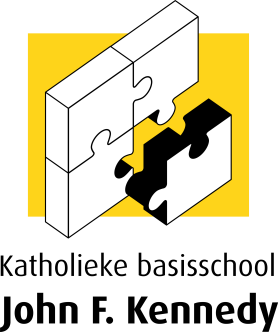 WSKO John F. Kennedyschool
Obrechtlaan 12
2692BV ’s-GravenzandePostbus 182
2690AD ’s-Gravenzande

T.   0174-414944
E.   info@kennedy.wsko.nl
W.  www.johfkennedy.wsko.nl
